Ülase tn asukohaplaan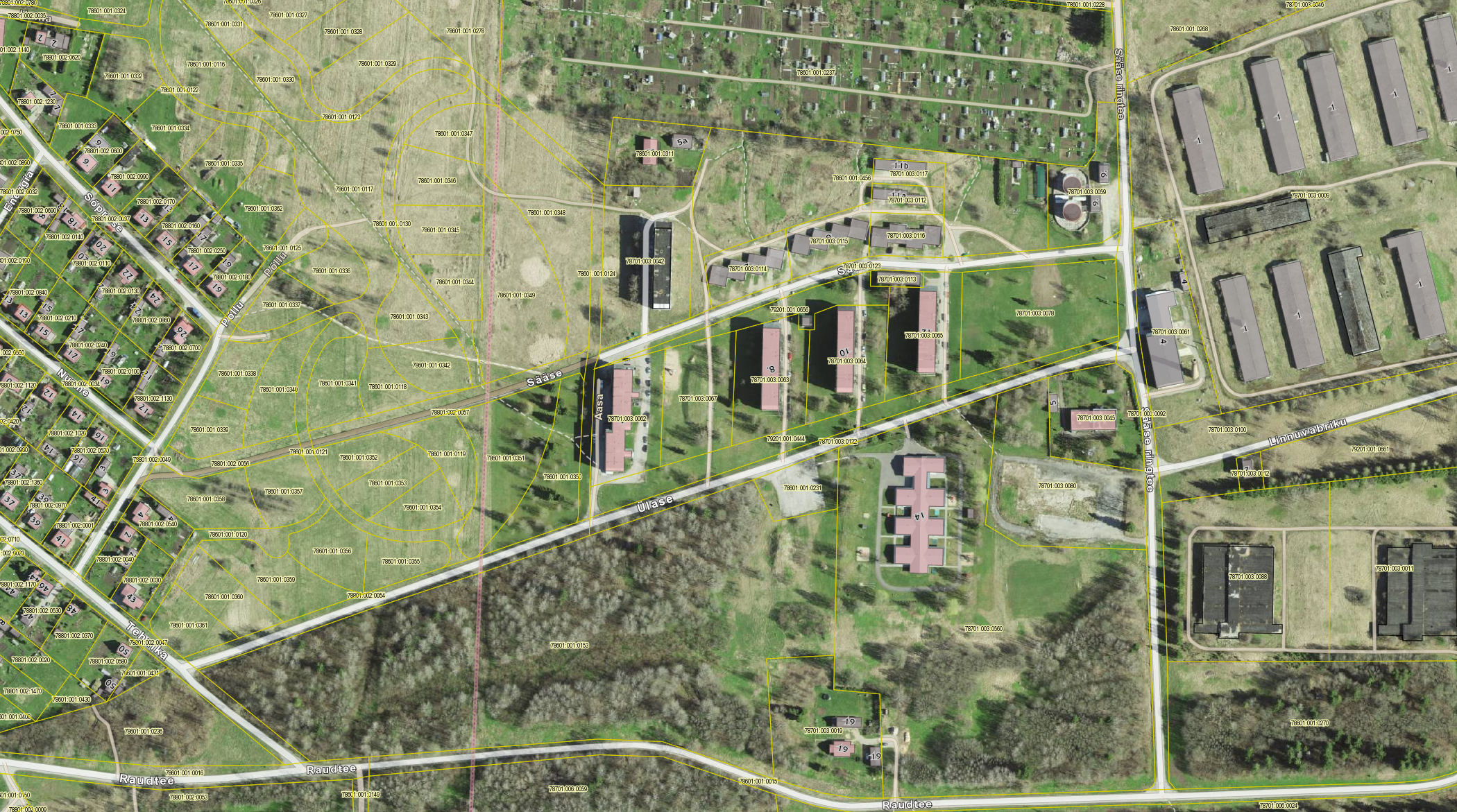 